ITU-T Study Group 13 wishes to inform you about the progress of its cloud computing related standardization work.  During the ITU-T SG13 virtual plenary meeting (31 July 2020), draft new Recommendation ITU-T Y.3531 “Cloud computing - Functional requirements for machine learning as a service” was consented. Concerning the future study on machine learning service and framework, we hope you can keep us informed of relevant work you may have, and possibly share this matter.ITU-T SG13 is looking forward to cooperating with you. Attachment: 1Draft new Recommendation ITU-T Y.3531 (formerly Y.MLaaS-reqts), “Cloud computing- functional requirements for machine learning as a service” (SG13-TD297/PLEN), https://extranet.itu.int/sites/itu-t/focusgroups/ai4h/docs/FGAI4H-J-028-A01.docx____________________________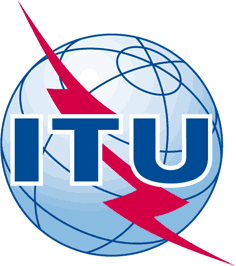 INTERNATIONAL TELECOMMUNICATION UNIONTELECOMMUNICATION
STANDARDIZATION SECTORSTUDY PERIOD 2017-2020INTERNATIONAL TELECOMMUNICATION UNIONTELECOMMUNICATION
STANDARDIZATION SECTORSTUDY PERIOD 2017-2020INTERNATIONAL TELECOMMUNICATION UNIONTELECOMMUNICATION
STANDARDIZATION SECTORSTUDY PERIOD 2017-2020FG-AI4H-J-028FG-AI4H-J-028INTERNATIONAL TELECOMMUNICATION UNIONTELECOMMUNICATION
STANDARDIZATION SECTORSTUDY PERIOD 2017-2020INTERNATIONAL TELECOMMUNICATION UNIONTELECOMMUNICATION
STANDARDIZATION SECTORSTUDY PERIOD 2017-2020INTERNATIONAL TELECOMMUNICATION UNIONTELECOMMUNICATION
STANDARDIZATION SECTORSTUDY PERIOD 2017-2020ITU-T Focus Group on AI for HealthITU-T Focus Group on AI for HealthINTERNATIONAL TELECOMMUNICATION UNIONTELECOMMUNICATION
STANDARDIZATION SECTORSTUDY PERIOD 2017-2020INTERNATIONAL TELECOMMUNICATION UNIONTELECOMMUNICATION
STANDARDIZATION SECTORSTUDY PERIOD 2017-2020INTERNATIONAL TELECOMMUNICATION UNIONTELECOMMUNICATION
STANDARDIZATION SECTORSTUDY PERIOD 2017-2020Original: EnglishOriginal: EnglishWG(s):WG(s):PlenaryPlenaryE-meeting, 30 September – 2 October 2020E-meeting, 30 September – 2 October 2020DOCUMENTDOCUMENTDOCUMENTDOCUMENTDOCUMENTDOCUMENTSource:Source:ITU-T Study Group 13ITU-T Study Group 13ITU-T Study Group 13ITU-T Study Group 13Title:Title:LS on new Recommendation ITU-T Y.3531 "Cloud computing- Functional requirements for machine learning as a service" [from ITU-T SG13]LS on new Recommendation ITU-T Y.3531 "Cloud computing- Functional requirements for machine learning as a service" [from ITU-T SG13]LS on new Recommendation ITU-T Y.3531 "Cloud computing- Functional requirements for machine learning as a service" [from ITU-T SG13]LS on new Recommendation ITU-T Y.3531 "Cloud computing- Functional requirements for machine learning as a service" [from ITU-T SG13]Purpose:Purpose:InformationInformationInformationInformationLIAISON STATEMENT(Ref: SG13-LS172)LIAISON STATEMENT(Ref: SG13-LS172)LIAISON STATEMENT(Ref: SG13-LS172)LIAISON STATEMENT(Ref: SG13-LS172)LIAISON STATEMENT(Ref: SG13-LS172)LIAISON STATEMENT(Ref: SG13-LS172)For action to:For action to:For action to:---For comment to:For comment to:For comment to:---For information to:For information to:For information to:IEEE, Khronous Group, ISO/IEC JTC1/SC42, SC29, ITU-T Study Groups, ITU-R SG6, W3C, DMG, FG-AI4H, FG-AI4EE, FG-AI4ADIEEE, Khronous Group, ISO/IEC JTC1/SC42, SC29, ITU-T Study Groups, ITU-R SG6, W3C, DMG, FG-AI4H, FG-AI4EE, FG-AI4ADIEEE, Khronous Group, ISO/IEC JTC1/SC42, SC29, ITU-T Study Groups, ITU-R SG6, W3C, DMG, FG-AI4H, FG-AI4EE, FG-AI4ADApproval:Approval:Approval:ITU-T Study Group 13 virtual meeting (31 July 2020)ITU-T Study Group 13 virtual meeting (31 July 2020)ITU-T Study Group 13 virtual meeting (31 July 2020)Deadline:Deadline:Deadline:N/AN/AN/AContact:Contact:Abstract:This document provides information about the consented item as a result of the ITU-T SG13 virtual meeting (20 - 31 July 2020).